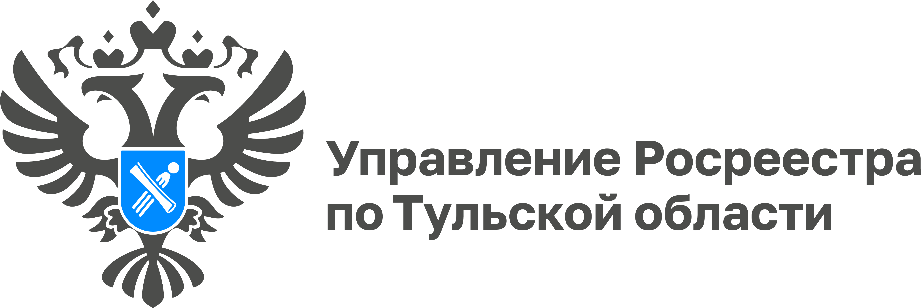 В мае в Управление поступило более 21 тыс. заявлений на осуществление учетно-регистрационных действий	В мае 2024 года в Управление Росреестра по Тульской области поступило 21 245 заявлений на осуществление учетно-регистрационных действий.	Из них 14 964 заявления поступило на государственную регистрацию прав, 4 582 – на осуществление государственного кадастрового учета, 1 699 – единая процедура.	«Ведомством сокращены сроки проведения государственного кадастрового учета и государственной регистрации прав, при поступлении документов в электронном виде до 1 рабочего дня, при отсутствии оснований для приостановления.  При подготовке документов для осуществления учетно-регистрационных действий, стоит обратить особое внимание именно на качество их подготовки, тогда риски приостановок и отказов в учетно-регистрационных действиях будут сведены к минимуму», - напомнила исполняющая обязанности заместителя руководителя Управления Наталья Болсуновская.	Также в мае поступило 855 заявления на регистрацию договора участия в долевом строительстве, из них 93% заявлений поступило в электронном виде.